Our Savior Chronicles Volume 1, Issue 5	February 2021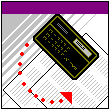 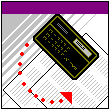 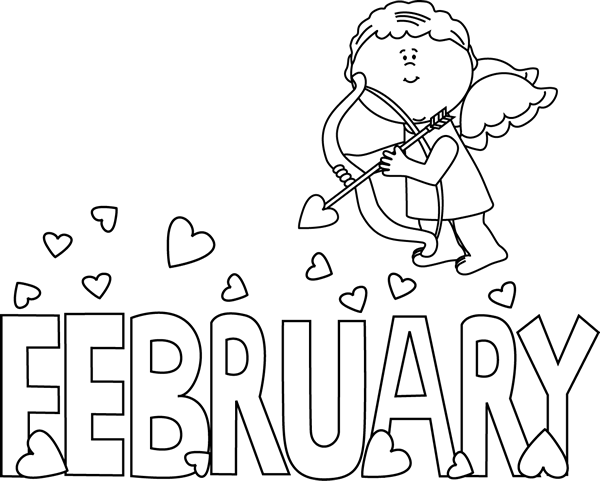 